Der Wahlvorschlag muss von mindestens zwei Wahlberechtigten der Gruppe unterschrieben werden.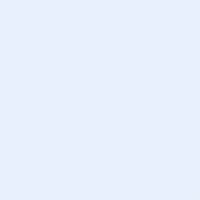 Name:Wahlvorschlag                                                   Gruppe der Studierendenfür die Vertretung der Belange von Studierenden mit Behinderung oder chronischer Erkrankungder Hochschule Rhein-WaalNameVornameFakultätZustimmung zur Bewerbung (Unterschrift)Name und Vorname in Druckbuchstaben, UnterschriftName und Vorname in Druckbuchstaben, Unterschrift 